Памятка Страхователям по проведению фотосъемки основных строений стоимостью 600 001 руб. - 7 500 000 руб., а также дополнительных построек, размещенных на территории страхования. Данная процедура не займет у Вас много времени.Общие рекомендации:- Осмотр необходимо проводить в светлое время суток либо при достаточном искусственном освещении. Нечеткие (расплывчатые) и темные (сделанные при недостаточном освещении) фотографии не принимаются. - Для удобства направления фотоотчета в страховую компанию желателен формат фотографий  JPEG с разрешением 1920*1440 dpi.Необходимые фотографии:* Предоставление фотографий желательно, но не обязательно №Описание/пример фотоКол-во фотографийЕСТЬ1Фотографии общего вида строения с 4 разных* сторон дома, от фундамента до крыши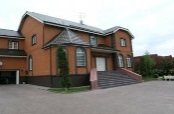 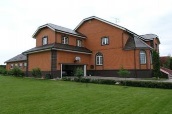 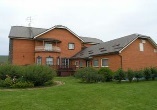 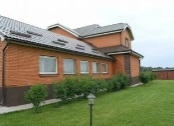 * Если строение примыкает к другому строению или забору, соседи, природные зоны и т.д.: фотографии с каждой из открытых сторон + Фотографии углов здания с наиболее удаленного ракурса, чтобы снимок захватывал примыкающее соседство (забор, овраг, река, карьер, высокие деревья рядом со строением, соседний объект, иной опасный объект)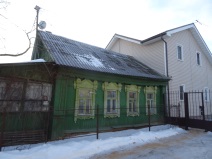 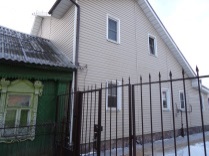 42Общие фотографии всех помещений строения, включая кухню, прихожую, санузлы, котельни, гардеробные. Фотографии должны быть выполнены с противоположных углов.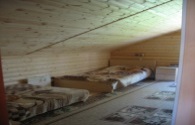 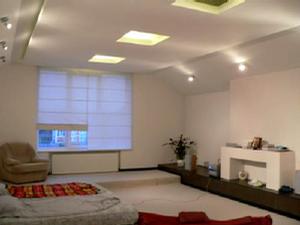 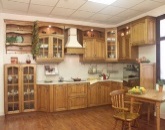 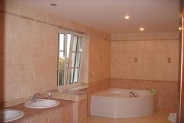 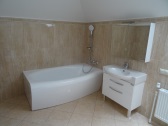 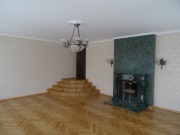 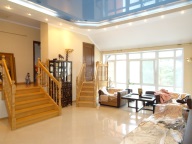 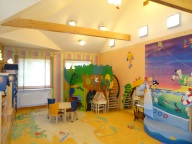 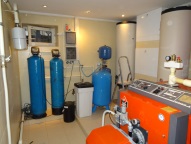 Внимание: Для исключения ошибок, связанных с недостаточным количеством фотографий по внутренним помещениям, в обязательном порядке предоставляются фотографии кухни, отдельно каждого из санузлов, гардеробных, бойлерных. В случае расположения кухни, санузлов и т.д. за пределами загородного строения, соответствующие фотографии должны быть приложены к общему пакету фотографий.Количество комнат в строении проверяется по количеству окон в доме. В случае, если в одном помещении / комнате 2 или более окон, предоставляются фотографии с разных углов помещения, захватывающие все окна / оконные проемы и подтверждающие отсутствие иных перегородок в помещении.Минимум 2 на помещение (2 на кухню / 2 на каждый санузел / 2 на котельную / 2 на каждую комнату, 2 на каждую гардеробную и т.д.)3Основные элементы инженерного оборудования (санитарно-технические приборы, отопительное оборудование, кондиционеры, системы вентиляции воздуха, системы очистки воды, бассейны, сауны, и др.)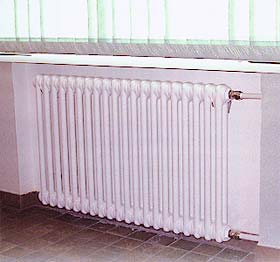 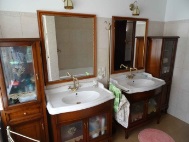 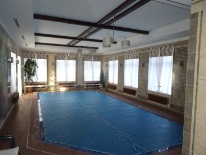 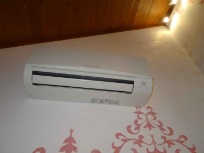 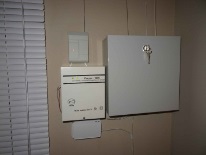 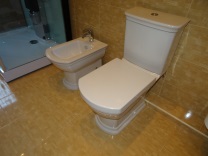 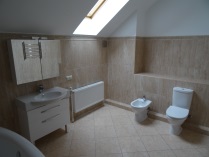 1 на каждый элемент4Если есть возможность, предоставляются фотографии марок инженерного оборудования (сантехнического, отопительного, систем вентиляции)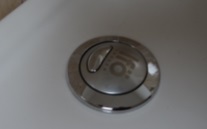 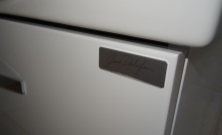 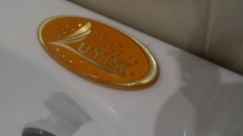 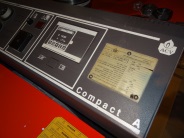 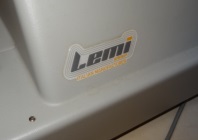 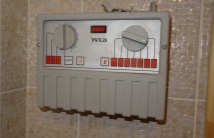 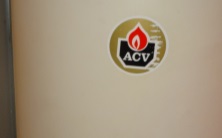 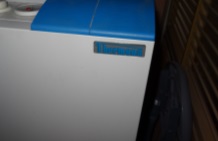 1 на каждый элемент оборудования5Встроенная мебель и техника, двери, окна и др. (шкафы-купе, гардеробные, встроенные аудиосистемы, видеодомофон, система видеонаблюдения, системы умный дом, встроенная кухня со встроенной техникой)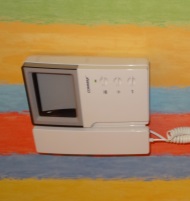 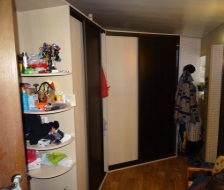 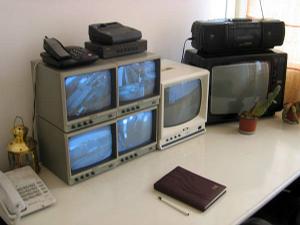 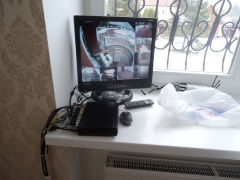 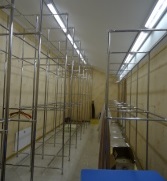 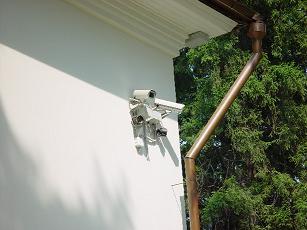 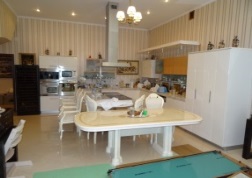 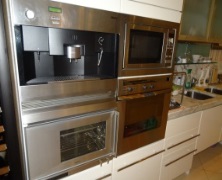 1 на каждый повторяющийся элемент6Системы, использующие открытый огонь, и отопительные системы (печи, камины, котлы, газовые колонки, газовые плиты)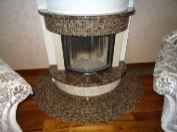 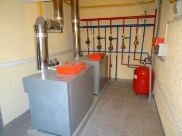 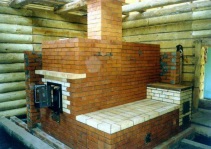 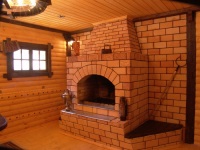 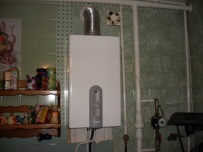 1 фотография  на каждую систему7Желательно предоставлять фотографии, фиксирующие  нестандартные элементы внутренней отделки, дорогостоящий декор (арки, колонны, лепнина, витражи, роспись, мозаика и т.п.), минимальное количество фотографий 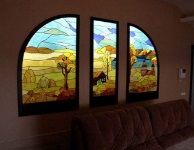 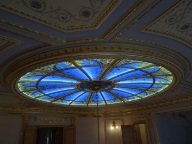 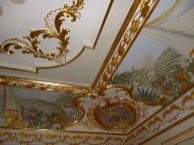 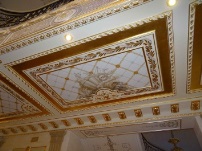 1 на элемент*8При страховании движимого имущества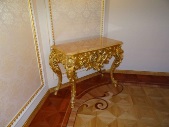 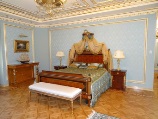 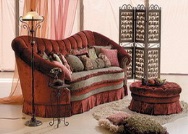 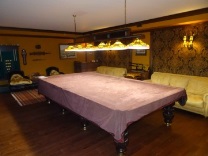 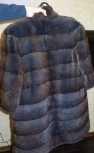 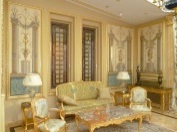 Типовое имущество: каждая единица, стоимостью 300 000 руб. и вышеНетиповое имущество (шубы, антиквариат и т.д.): 100 000 руб. за предмет и выше 9Фотографии, отражающие наличие повреждений имущества - следы протечек на элементах внутренней отделки, подтекание соединения труб и т.п. (минимальное количество фотографий – 1 шт. на каждое повреждение)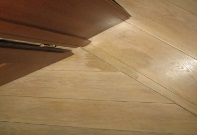 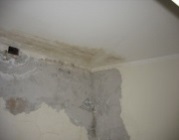 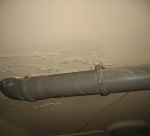 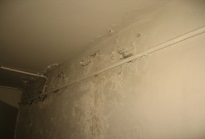 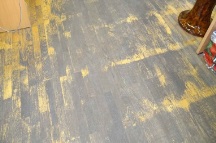 1 на каждое повреждение10Дополнительные постройки. Общий вид строения с изображением разных сторон строения. Фотографии открытых сторон, сделанные с разных ракурсов.  Если строение примыкает к другому строению или забору, или существует иная причина  невозможности сделать фото с какой-либо сторон  (овраг, крутой склон, подтопление и т.д.), то выполняются фотографии с максимально возможного количества сторон.411Общий вид внутреннего помещения.В случае отсутствия электричества в строении – фотографии внутреннего помещения не представляются.1 на каждое помещение (общий план)